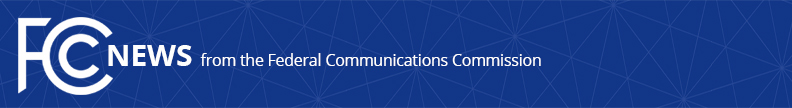 Media Contact: Travis Litman 202-418-2400Travis.Litman@fcc.govFor Immediate ReleaseCOMMISSIONER JESSICA ROSENWORCEL RELEASES NEW PODCAST EPISODE FEATURING JUSTINE BATEMAN, WRITER, PRODUCER, DIRECTOR, ACTRESS AND VOICE FOR NET NEUTRALITY WASHINGTON, December 14, 2018:This morning, Commissioner Rosenworcel released the latest episode of her podcast, Broadband Conversations. Today’s episode features writer, producer, director and actress Justine Bateman.  With credits that include “Family Ties,” Satisfaction,” and “Arrested Development,” her involvement in front of and behind the camera has fueled her to become a prominent voice in the fight to save net neutrality.  In this episode, Commissioner Rosenworcel and Justine discuss the importance of a free and open internet and the FCC’s misguided decision to roll back its net neutrality policies one year ago.  They also explore Justine’s experience returning to school to obtain a degree in computer science, her new book, and the future of video.The episode is available on Apple Podcasts, Google Podcasts, Google Play, and the FCC. “On this day one year ago, the FCC repealed its wildly popular net neutrality policies.  In doing so, the FCC put itself on the wrong side of history, the wrong side of the law, and the wrong side of the American public.  On this episode, listeners will get to hear about Justine Bateman’s longstanding involvement in the fight for net neutrality and why a free and open internet is so essential.  They will also get to hear her best advice for women interested in technology (hint: it involves breaking things) as well as about her new book and ideas on the future of media.  I am so excited that listeners will get to hear about Justine’s activism, ideas, and advice.”###
Office of Commissioner Jessica Rosenworcel: (202) 418-2400Twitter: @JRosenworcelwww.fcc.gov/leadership/jessica-rosenworcelThis is an unofficial announcement of Commission action.  Release of the full text of a Commission order constitutes official action.  See MCI v. FCC, 515 F.2d 385 (D.C. Cir. 1974).